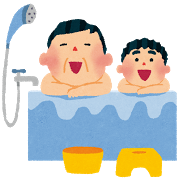 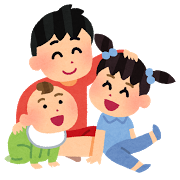 和歌山県が作成した幼児向け人権啓発プログラム「みんな、たいせつ～『人権感覚を育てよう』プログラム～」をお子さんと一緒に体験してみませんか？３～５歳児と一緒に参加していただくプログラムです。　ファシリテーター　中本 久美さん（Kids Firstカウンセリング代表）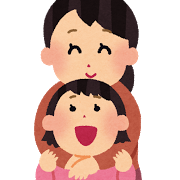 注意点・お願い・体を動かしますので、楽な服装でお越しください。・この講座は、子どもと大人が一緒に参加する講座です。子どもだけの参加はできません。・当日出たごみは、各自でお持ち帰りをお願いします。・お申込みいただいた個人情報は、講座連絡事項以外では、使用しません。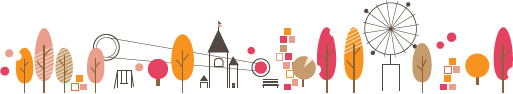 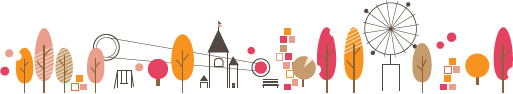 加東市幼児期人権教育事業　親子セミナー「みんな、たいせつ」参加申込書※複数の保護者、お子さんが参加される場合は、行を分けてご記入ください。日時日時会場10月19日（水）10：00～11：30加東市滝野児童館「きらら」加東市下滝野1369番地2電話：0795-48-076511月1日（火）10：00～11：30「東条鯉こいランド」加東市岡本1572番地4電話：0795-46-057611月19日（土）10：00～11：30加東市社児童館「やしろこどものいえ」加東市東古瀬477番地1電話：0795-42-8543保護者お子さん・年齢（　才）（　才）住　所　〒住　所　〒住　所　〒住　所　〒住　所　〒住　所　〒住　所　〒昼間連絡先昼間連絡先昼間連絡先昼間連絡先昼間連絡先昼間連絡先昼間連絡先参加希望日希望会場に○をつけてください参加希望日希望会場に○をつけてください滝野会場10月１９日(水)東条会場1１月１日(火)東条会場1１月１日(火)東条会場1１月１日(火)社会場1１月１９日(土)